Supplemental ResultsTable 1S. Supplemental analysis of field specimens.Table 2S. Supplemental Analysis of Laboratory Cross Specimens.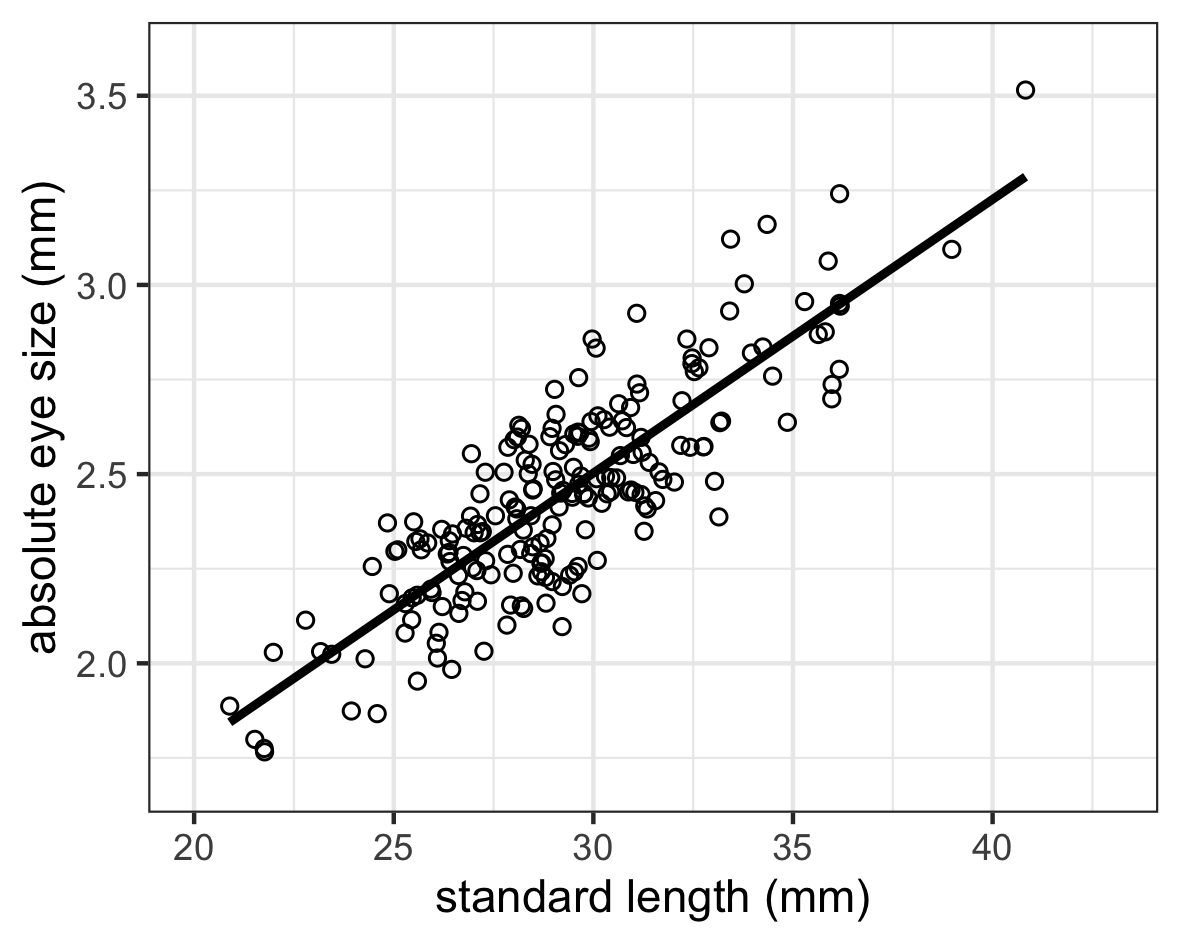 Fig. 1S. Linear relationship between standard length and absolute eye size from field samples.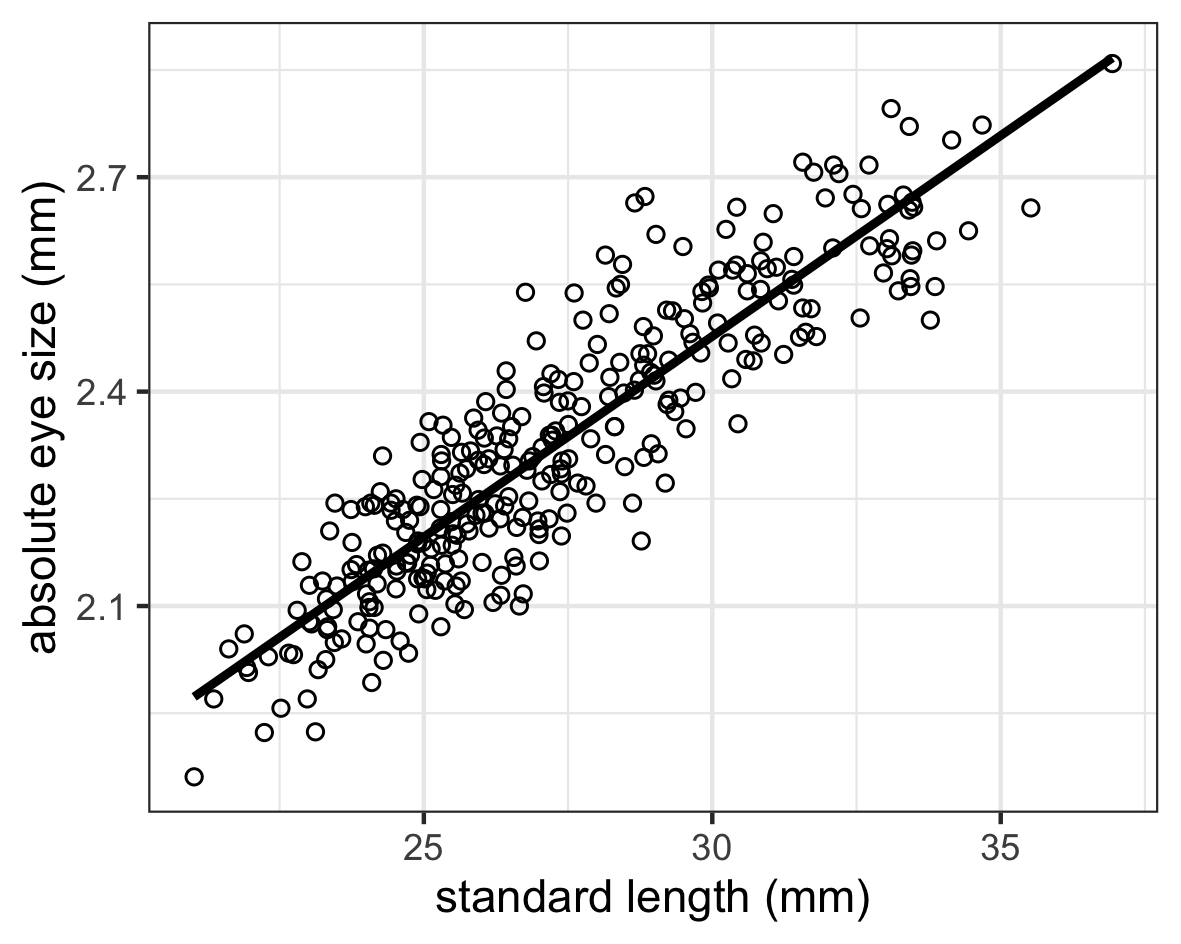 Fig. 2S. Linear relationship between standard length and absolute eye size from field samples.A: Anova of standard length of field specimensA: Anova of standard length of field specimensA: Anova of standard length of field specimensSourceDFSSFProb > FPopulation[Drainage]50.521.450.2067Drainage31.36.030.0006Error19514.050.072B: Anova of Absolute Eye Size of field specimensB: Anova of Absolute Eye Size of field specimensB: Anova of Absolute Eye Size of field specimensSourceDFSSFProb > FPopulation[Drainage]574.41.490.1941Drainage3108.73.630.0139Error19519469.98C: Ancova of Absolute Eye Size with Standard LengthC: Ancova of Absolute Eye Size with Standard LengthC: Ancova of Absolute Eye Size with Standard LengthC: Ancova of Absolute Eye Size with Standard LengthSourceDFSSFProb > FStandard Length (SL)19.125702<0.0001Population[Drainage]61.09814.1<0.0001Drainage20.73128.1<0.0001SL*Population*[Drainage]60.04240.5440.774Drainage*SL20.02921.120.327Error1862.420.013D: Anova of Relative Eye Size (Presented in main manuscript)D: Anova of Relative Eye Size (Presented in main manuscript)D: Anova of Relative Eye Size (Presented in main manuscript)D: Anova of Relative Eye Size (Presented in main manuscript)D: Anova of Relative Eye Size (Presented in main manuscript)SourceDFSSFProb > FDrainage31.5138.72<0.0001Population[Drainage]50.639.71<0.0001Error1952.53A: Anova of standard lengthA: Anova of standard lengthSourceDFSSFProb > FParent41339.794696.1037<0.0001Rearing Environment (RE)111.60123.32860.0691RE*Parent4592.112242.4723<0.0001Error3011049B: Anova of absolute eye sizeB: Anova of absolute eye sizeSourceDFSSFProb > FParent44.9365.26<0.0001Rearing Environment (RE)10.010.770.38RE*Parent41.6822.20<0.0001Error3015.68C: Reduced analysis of covariance of absolute eye size with standard length as a covariate. Interactions with fixed effects are droppedC: Reduced analysis of covariance of absolute eye size with standard length as a covariate. Interactions with fixed effects are droppedC: Reduced analysis of covariance of absolute eye size with standard length as a covariate. Interactions with fixed effects are droppedC: Reduced analysis of covariance of absolute eye size with standard length as a covariate. Interactions with fixed effects are droppedC: Reduced analysis of covariance of absolute eye size with standard length as a covariate. Interactions with fixed effects are droppedSourceDFSSF RatioProb > FSL13.90655.05<0.0001Parent40.3614.96<0.0001Rearing Environment (RE)10.1117.92<0.0001Parent*RE40.052.140.076Error3001.78D: Full analysis of covariance on absolute eye size with standard length as a covariate. All interactions are included.D: Full analysis of covariance on absolute eye size with standard length as a covariate. All interactions are included.D: Full analysis of covariance on absolute eye size with standard length as a covariate. All interactions are included.D: Full analysis of covariance on absolute eye size with standard length as a covariate. All interactions are included.D: Full analysis of covariance on absolute eye size with standard length as a covariate. All interactions are included.SourceDFSSFProb > FSL12.06366.25<0.0001Parent40.3113.60<0.0001Rearing Environment (RE)10.000.210.649Parent*RE40.072.920.022Parent*SL40.062.620.035RE*SL10.000.830.363Parent*RE*SL40.052.430.048Error2911.64E: Mixed model on relative eye size with parent pair and the interaction between parent pair and rearing environment treated as a random effect (presented in the main manuscript)E: Mixed model on relative eye size with parent pair and the interaction between parent pair and rearing environment treated as a random effect (presented in the main manuscript)E: Mixed model on relative eye size with parent pair and the interaction between parent pair and rearing environment treated as a random effect (presented in the main manuscript)E: Mixed model on relative eye size with parent pair and the interaction between parent pair and rearing environment treated as a random effect (presented in the main manuscript)E: Mixed model on relative eye size with parent pair and the interaction between parent pair and rearing environment treated as a random effect (presented in the main manuscript)SourceNum DFDen DefFProb > FRearing Environment (RE)13.9310.580.0321